ПАВЛОГРАДСЬКА МІСЬКА РАДАВИКОНАВЧИЙ КОМІТЕТР І Ш Е Н Н Я10.03.2021р.	                  м. Павлоград			      № 208_________Про  відключення споживачів від систем централізованогоопалення та постачання гарячої  водиВідповідно до пп. 1 п. «а» ст. 30 Закону України «Про місцеве самоврядування в Україні», згідно з наказом Міністерства регіонального розвитку, будівництва та житлово-комунального господарства України від 26.07.2019 року № 169 «Про затвердження  Порядку   відключення споживачів від систем централізованого  опалення та постачання гарячої  води», з метою забезпечення реалізації прав споживачів на відмову від отримання послуг із централізованого опалення та встановлення індивідуального джерела опалення, виконавчий комітет Павлоградської міської радиВИРІШИВ:1. Затвердити протокол засідання  постійно  діючої  комісії для розгляду  питань щодо відключення  споживачів від систем (мереж) централізованого опалення (теплопостачання)  та постачання  гарячої  води  від 29.01.2021 р.           № 1-21  (додається).2. У зв’язку з необхідністю вивчення технічної документації на переоснащення системи опалення та з метою недопущення розбалансування системи централізованого опалення м. Павлограда відкласти  до закінчення опалювального періоду 2020-2021 рр. розгляд заяви ПАТ «Укртелеком» про відокремлення (відключення) від централізованого опалення будівлі за адресою  вул. Соборна, 58, відповідно до п. 2  протоколу постійно діючої комісії для розгляду питань щодо відключення споживачів від систем (мереж) централізованого опалення (теплопостачання)  та постачання гарячої води від 29.01.2021 р. № 1-21.3. Погодити відключення споживачів окремо квартирами від систем (мереж) централізованого опалення (теплопостачання), відповідно до п. 3  протоколу постійно діючої комісії для розгляду питань щодо відключення  споживачів від систем (мереж) централізованого опалення (теплопостачання)  та постачання гарячої води від 29.01.2021 р. № 1-21 за адресою:                                                              вул.  Центральна, буд. 41, кв. 16.4.  Погодити відключення споживачів окремо квартирами від систем (мереж) централізованого опалення (теплопостачання), відповідно до п. 4  протоколу постійно діючої комісії для розгляду питань щодо відключення  споживачів від систем (мереж) централізованого опалення (теплопостачання)  та постачання гарячої води від 29.01.2021 р. № 1-21 за адресою:                                            вул. Будівельна, буд. 4, кв. 20.5. Заявникам, яким погоджено відключення від систем (мереж) централізованого опалення (теплопостачання) звернутись до підприємств, на балансі яких  перебуваюсь інженерні мережі,  для отримання технічних умов та фактичне відключення здійснювати у міжопалювальний період. 6. Координацію роботи щодо виконання даного рішення покласти на начальника управління комунального господарства та будівництва       Завгороднього А.Ю., контроль - на першого заступника міського голови                 Радіонова О.М.   Заступник міського голови з питань діяльності виконавчих органів радиС.Г. Пацко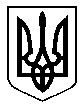 